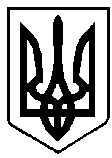 ВИКОНАВЧИЙ КОМІТЕТ вараської МІСЬКОЇ РАДИМайдан Незалежності .Вараш, Рівненська обл.,34403,  тел. /факс (03636) 2-45-19e-mail: rada@varash-rada.gov.ua  Код ЄДРПОУ 03315879П Р О Т О К О Л   №19засідання  виконавчого  комітету 							      Від  16 грудня 2021 року							Засідання розпочалося о 11.00 год.							Засідання закінчилося  о 11.40 год.	 					                Сесійна зала Присутні  на  засіданні члени виконкому:Мензул О.П. – міський голова, вів засіданняБойко С.В.Бортнік А.А.Воскобойник І.С.Гаврилюк О.В.Денега С.В.Ємельянов Я.В.Онопрійчук О.В.Руднік О.О.Стецюк Д.В.Федорук О.С. Хондока Р.В. Ярошик О.В.Відсутні: Дерев’янчук Г.М. Ординат О.Я.Павлишин П.Я.Патейчук А.В.Яковчук Р.В.Взяли участь у засіданні:Базелюк О.П.	- начальник управління документообігу та організаційної роботи виконавчого комітетуІльїна А.В.		- начальник служби у справах дітей виконавчого комітетуКорень О.М. 	- начальник управління освіти виконавчого комітетуОсадчук С.В.	- директор департаменту соціального захисту та 					гідності виконавчого комітетуТацюк В.В.		- начальник фінансового управління виконавчого 	комітетуЮщук Д.А.			- директор департаменту житлово-комунального 					господарства, майна та 	будівництва виконавчого 					комітетуПрисутні на засіданні:Бірюкова Д.О.		- в.о. начальника відділу інформаційної політики та 	комунікацій виконавчого комітетуДолюк О.С.		- начальник управління правового забезпечення 	виконавчого комітетуТерехова А.В.		- завідувач сектору «Адміністративні послуги в галузі 	житлової субсидії та пільги» відділу «ЦНАП» 	департаменту соціального захисту та гідності 	виконавчого комітетуЖурналісти ТРК «Енергоатом»ПОРЯДОК ДЕННИЙ:	1. Про схвалення проєкту рішення міської ради «Про бюджет Вараської міської територіальної громади на 2022 рік» (№422 від 14.12.2021). 	2. Про організацію харчування учнів та вихованців закладів загальної середньої та дошкільної освіти Вараської міської територіальної громади на 2022 рік (№396 від 23.11.2021).	3. Про державну реєстрацію права комунальної власності на об’єкт нерухомого майна (№404 від 30.11.2021).	4. Про намір передачі в оренду нерухомого майна комунальної власності та включення об’єкта нерухомого майна до Переліку першого типу  (№405 від 03.12.2021).	5. Про погодження внесення змін до договору оренди індивідуально- визначеного нерухомого майна, що належить до комунальної власності від 07.11.2014 №33 	(№406 від 03.12.2021).	6. Про внесення змін в рішення виконавчого комітету від 23.02.2021 №30 «Про створення при виконавчому комітеті Вараської міської ради адміністративної комісії, затвердження Положення про адміністративну комісію» (№252 в новій редакції від 18.11.2021).	7. Про зняття з квартирного обліку громадянина Прийдуна І.М. (№392 від 18.11.2021).	8. Про надання жилого приміщення Папежук Д.П. (№393 від 18.11.2021).       	9. Про надання жилого приміщення Жигулі В.А. (№394 від 18.11.2021).	10. Про надання дозволу громадянам ------ на вчинення правочину (№407 від 03.12.2021).	11. Про надання дозволу громадянам ----- на вчинення правочину (№413 від 08.12.2021).Голосували за основу: за – 12; проти – 0; утримались – 0.Мензул О.П., міський голова, за пропозицією керівників структурних підрозділів виконавчого комітету, запропонував внести до порядку денного додатково  питання:	1. Про висунення кандидатур на присвоєння почесного звання України «Мати-героїня»	(№414 від 08.12.2021).Голосували за пропозицію: за – 12; проти – 0; утримались – 0.		2. Про надання дозволу громадянам ----- на вчинення правочину	 (№421 від 14.12.2021).Голосували за пропозицію: за – 12; проти – 0; утримались – 0.	ВИРІШИЛИ: включити дані питання до порядку денного.Голосували за порядок денний в цілому: за–12; проти–0; утримались–0.СЛУХАЛИ: 1. Про схвалення проєкту рішення міської ради «Про бюджет Вараської міської територіальної громади на 2022 рік»Доповідала: В. Тацюк, начальник фінансового управління виконавчого 	комітетуВИСТУПИВ: О.Мензул, який наголосив на важливості збалансованості бюджету Вараської МТГ та оптимізації видатків.Голосували: за – 12; проти – 0; утримались – 0.ВИРІШИЛИ: рішення №402 додається.СЛУХАЛИ: 2. Про організацію харчування учнів та вихованців закладів загальної середньої та дошкільної освіти Вараської міської територіальної громади на 2022 рікДоповідала: О. Корень, начальник управління освіти виконавчого комітетуГолосували за основу: за – 12; проти – 0; утримались – 0.ВИСТУПИЛИ: О.Мензул, який підняв питання якості надання послуг з організації пільгового харчування дітей громади на територіях, що постраждали внаслідок аварії на ЧАЕС, та необхідності фіксації управлінням освіти (О.Корень) виявлених порушень. 	О. Корень, яка запропонувала в пункті 4 рішення слово «трьох» замінити словом «чотирьох».Голосували за пропозицію: за – 12; проти – 0; утримались – 0.Голосували за рішення в цілому: за – 12; проти – 0; утримались – 0.ВИРІШИЛИ: рішення №403 додається.	На засіданні з’явилась член виконавчого комітету Онопрійчук О.В.СЛУХАЛИ: 3. Про державну реєстрацію права комунальної власності на об’єкт нерухомого майнаДоповідав: Д. Ющук, директор департаменту житлово-комунального 				господарства, майна та 	будівництва виконавчого комітетуВИСТУПИВ: О.МензулГолосували: за – 13; проти – 0; утримались – 0.ВИРІШИЛИ: рішення №404 додається.СЛУХАЛИ: 4. Про намір передачі в оренду нерухомого майна комунальної власності та включення об’єкта нерухомого майна до Переліку першого типу  Доповідав: Д. Ющук, директор департаменту житлово-комунального 				господарства, майна та 	будівництва виконавчого комітетуГолосували: за – 13; проти – 0; утримались – 0.ВИРІШИЛИ: рішення №405 додається.СЛУХАЛИ: 5. Про погодження внесення змін до договору оренди індивідуально-визначеного нерухомого майна, що належить до комунальної власності від 07.11.2014 №33Доповідав: Д. Ющук, директор департаменту житлово-комунального 				господарства, майна та 	будівництва виконавчого комітетуГолосували: за – 13; проти – 0; утримались – 0.ВИРІШИЛИ: рішення №406 додається.СЛУХАЛИ:  6. Про внесення змін в рішення виконавчого комітету від 23.02.2021 №30 «Про створення при виконавчому комітеті Вараської міської ради адміністративної комісії, затвердження Положення про адміністративну комісію»Доповідав: С. Денега, керуючий справами виконавчого комітетуВИСТУПИВ: О.МензулГолосували: за – 13; проти – 0; утримались – 0.ВИРІШИЛИ: рішення №407 додається.СЛУХАЛИ: 7. Про зняття з квартирного обліку громадянина Прийдуна І.М.Доповідала: С. Осадчук, директор департаменту соціального захисту та 			гідності виконавчого комітетуГолосували: за – 13; проти – 0; утримались – 0.ВИРІШИЛИ: рішення №408 додається.СЛУХАЛИ: 8. Про надання жилого приміщення Папежук Д.П.Доповідала: С. Осадчук, директор департаменту соціального захисту та 			гідності виконавчого комітетуВИСТУПИВ: О.МензулГолосували: за – 13; проти – 0; утримались – 0.ВИРІШИЛИ: рішення №409 додається.СЛУХАЛИ: 9. Про надання жилого приміщення Жигулі В.А.Доповідала: С. Осадчук, директор департаменту соціального захисту та 			гідності виконавчого комітетуВИСТУПИЛИ: О.Мензул, В.Терехова, які підняли питання переоформлення кімнат з для проживання одиноких громадян на кімнати для проживання сімей в гуртожитках міста.Голосували: за – 13; проти – 0; утримались – 0.ВИРІШИЛИ: рішення №410 додається.СЛУХАЛИ: 10. Про висунення кандидатур на присвоєння почесного звання України «Мати-героїня»Доповідала: С. Осадчук, директор департаменту соціального захисту та 			гідності виконавчого комітетуГолосували: за – 13; проти – 0; утримались – 0.ВИРІШИЛИ: рішення №411 додається.СЛУХАЛИ: 11. Про надання дозволу громадянам ----- на вчинення правочинуДоповідала: А. Ільїна, начальник служби у справах дітей виконавчого 				комітетуГолосували: за – 13; проти – 0; утримались – 0.ВИРІШИЛИ: рішення №412 додається.СЛУХАЛИ: 12. Про надання дозволу громадянам ----- на вчинення правочинуДоповідала: А. Ільїна, начальник служби у справах дітей виконавчого 				комітетуГолосували: за – 13; проти – 0; утримались – 0.ВИРІШИЛИ: рішення №413 додається.СЛУХАЛИ: 13. Про надання дозволу громадянам ------ на вчинення правочинуДоповідала: А. Ільїна, начальник служби у справах дітей виконавчого комітетуГолосували: за – 13; проти – 0; утримались – 0.ВИРІШИЛИ: рішення №414 додається.Міський голова		Олександр МЕНЗУЛ